В соответствии с Законом Приднестровской Молдавской Республики от 23 ноября 1994 года «О стандартизации» (СЗМР 94-4) с изменениями и дополнением, внесенным законами Приднестровской Молдавской Республики от 10 июля 2002 года № 152-ЗИД-III (САЗ 02-28), от 24 декабря 2012 года № 259-ЗИ-V (САЗ 12-53), от 30 декабря 2013 года № 289-ЗИД-V (САЗ 14-1), от 21 января 2014 года № 35-ЗИ-V (САЗ 14-4), Постановлением Правительства Приднестровской Молдавской Республики от 3 июня 2016 года №134 «Об утверждении Положения, структуры и предельной штатной численности  Министерства регионального развития Приднестровской Молдавской Республики» (САЗ 16-22), на основании ходатайства ГУП «Институт технического регулирования и метрологии» в целях актуализации нормативной базы стандартов, п р и к а з ы в а ю:1. Ввести в действие на территории Приднестровской Молдавской Республики, в качестве государственных стандартов Приднестровской Молдавской Республики, следующие межгосударственные стандарты:а) без редакционных изменений:1) ГОСТ EN 397-2012 «Система стандартов безопасности труда. Каски защитные. Общие технические требования. Методы испытаний»;2) ГОСТ IEC/TS 61000-3-5-2013 «Совместимость технических средств электромагнитная. Ограничение колебаний напряжения и фликера, вызываемых техническими средствами с номинальным током более 75 А, подключаемыми к низковольтным системам электроснабжения. Нормы и методы испытаний»;б) с редакционными изменениями, соответствующими требованиям законодательства Приднестровской Молдавской Республики:1) ГОСТ 12.1.003-2014 «Система стандартов безопасности труда. Шум. Общие требования безопасности»;2) ГОСТ 12.4.275-2014 (EN 13819-1:2002) «Система стандартов безопасности труда. Средства индивидуальной защиты органа слуха. Общие технические требования. Методы испытаний»; 3) ГОСТ ISO 3745-2014 «Акустика. Определение уровней звуковой мощности и звуковой энергии источников шума по звуковому давлению. Точные методы для заглушенных и полузаглушенных камер»;4) ГОСТ ИСО 11205-2006 «Шум машин. Определение уровней звукового давления излучения на рабочем месте и в других заданных точках по интенсивности звука. Технический метод»; 5) ГОСТ EN 13819-2-2014 «Система стандартов безопасности труда. Средства индивидуальной защиты органа слуха. Акустические методы испытаний»; 6) ГОСТ 30690-2000 «Экраны акустические передвижные. Методы определения ослабления звука в условиях эксплуатации»;7) ГОСТ 31249-2004 (ИСО 14257:2001) «Акустика. Построение и параметрическое описание линий пространственного распределения звука в рабочих помещениях для оценки их акустических характеристик»;8) ГОСТ 31296.1-2005 (ИСО 1996-1:2003) «Шум. Описание, измерение и оценка шума на местности. Часть 1. Основные величины и процедуры оценки»;9) ГОСТ 31296.2-2006 (ИСО 1996-2:2007) «Шум. Описание, измерение и оценка шума на местности. Часть 2. Определение уровней звукового давления»;10) ГОСТ 31301-2005 (ИСО 15664:2001) «Шум. Планирование мероприятий по управлению шумом установок и производств, работающих под открытым небом»;11) ГОСТ 31327-2006 (ИСО 11689:1996) «Шум машин. Метод сравнения данных по шуму машин и оборудования».2. Ввести в действие на территории Приднестровской Молдавской Республики следующие государственные стандарты Приднестровской Молдавской Республики:а) без редакционных изменений: ГОСТ ПМР ГОСТ Р ИСО 226-2016 «Акустика. Стандартные кривые равной громкости», гармонизированный с ГОСТ Р ИСО 226-2009; б) с редакционными изменениями, соответствующими требованиям законодательства Приднестровской Молдавской Республики:1) ГОСТ ПМР ГОСТ Р 8.714-2016 (МЭК 61260:1995) «Государственная система обеспечения единства измерений. Фильтры полосовые октавные и на доли октавы. Технические требования и методы испытаний», с гармонизированный с ГОСТ Р 8.714-2010 (МЭК 61260:1995); 2) ГОСТ ПМР ГОСТ Р 12.4.211-2016 (ИСО 4869-1-89) «Система стандартов безопасности труда. Средства индивидуальной защиты органа слуха. Противошумы. Субъективный метод измерения поглощения шума», гармонизированный с ГОСТ Р 12.4.211-99 (ИСО 4869-1-89);3) ГОСТ ПМР ГОСТ Р 12.4.212-2016 (ИСО 4869-2-94)  «Система стандартов безопасности труда. Средства индивидуальной защиты органа слуха. Противошумы. Оценка результирующего значения А-корректированных уровней звукового давления при использовании средств индивидуальной защиты от шума», гармонизированный с ГОСТ Р 12.4.212-99 (ИСО 4869-2-94); 4) ГОСТ ПМР ГОСТ Р 12.4.213-2016 (ИСО 4869-3-89) Система стандартов безопасности труда. Средства индивидуальной защиты органа слуха. Противошумы. Упрощенный метод измерения акустической эффективности противошумных наушников для оценки качества», гармонизированный с ГОСТ Р 12.4.213-99 (ИСО 4869-3-89);5) ГОСТ ПМР ГОСТ Р ИСО 3382-1-2016 «Акустика. Измерение акустических параметров помещений. Часть 1. Зрительные залы», гармонизированный с ГОСТ Р ИСО 3382-1-2013; 6) ГОСТ ПМР ГОСТ Р ИСО 3382-2-2016 «Акустика. Измерение акустических параметров помещений. Часть 2. Время реверберации обычных помещений», гармонизированный с ГОСТ Р ИСО 3382-2-2013;7) ГОСТ ПМР ГОСТ Р ИСО 3741-2016 «Акустика. Определение уровней звуковой мощности и звуковой энергии источников шума по звуковому давлению. Точные методы для реверберационных камер», гармонизированный с ГОСТ Р ИСО 3741-2013;8) ГОСТ ПМР ГОСТ Р ИСО 3743-1-2016 «Акустика. Определение уровней звуковой мощности и звуковой энергии источников шума по звуковому давлению. Технические методы для малых переносных источников шума в реверберационных полях. Часть 1. Метод сравнения для испытательного помещения с жесткими стенами», гармонизированный с ГОСТ Р ИСО 3743-1-2013; 9) ГОСТ ПМР ГОСТ Р ИСО 3744-2016 «Акустика. Определение уровней звуковой мощности и звуковой энергии источников шума по звуковому давлению. Технический метод в существенно свободном звуковом поле над звукоотражающей плоскостью», гармонизированный с ГОСТ Р ИСО 3744-2013;10) ГОСТ ПМР ГОСТ Р ИСО 3746-2016 «Акустика. Определение уровней звуковой мощности и звуковой энергии источников шума по звуковому давлению. Ориентировочный метод с использованием измерительной поверхности над звукоотражающей плоскостью», гармонизированный с ГОСТ Р ИСО 3746-2013;11) ГОСТ ПМР ГОСТ Р ИСО 3747-2016 «Акустика. Определение уровней звуковой мощности и звуковой энергии источников шума по звуковому давлению. Технический/ориентировочный метод в реверберационном звуковом поле на месте установки», гармонизированный с ГОСТ Р ИСО 3747-2013;12) ГОСТ ПМР ГОСТ Р ИСО 8253-2-2016 «Акустика. Методы аудиометрических испытаний. Часть 2. Аудиометрия в звуковом поле с использованием чистых тонов и узкополосных испытательных сигналов», гармонизированный с ГОСТ Р ИСО 8253-2-2012;13) ГОСТ ПМР ГОСТ Р ИСО 8253-3-2016 «Акустика. Методы аудиометрических испытаний. Часть 3.Речевая аудиометрия», гармонизированный с ГОСТ Р ИСО 8253-3-2014;14) ГОСТ ПМР ГОСТ Р ИСО 9612-2016 «Акустика. Измерения шума для оценки его воздействия на человека. Метод измерений на рабочих местах», гармонизированный с ГОСТ Р ИСО 9612-2013;15) ГОСТ ПМР ГОСТ Р ИСО 17497-1-2016 «Акустика. Звукорассеивающие свойства поверхностей. Часть 1. Измерение коэффициента рассеяния при случайных углах падения звуковой волны в реверберационной камере», гармонизированный с ГОСТ Р ИСО 17497-1-2011;16) ГОСТ ПМР ГОСТ Р 52797.1-2016 (ИСО 11690-1:1996) «Акустика. Рекомендуемые методы проектирования малошумных рабочих мест производственных помещений. Часть 1. Принципы защиты от шума», гармонизированный с ГОСТ Р 52797.1-2007 (ИСО 11690-1:1996);17) ГОСТ ПМР ГОСТ Р 52797.2-2016 (ИСО 11690-2:1996) «Акустика. Рекомендуемые методы проектирования малошумных рабочих мест производственных помещений. Часть 2. Меры и средства защиты от шума», гармонизированный с ГОСТ Р 52797.2-2007 (ИСО 11690-2:1996);18) ГОСТ ПМР ГОСТ Р 52797.3-2016 (ИСО/ТО 11690-3:1997) «Акустика. Рекомендуемые методы проектирования малошумных рабочих мест производственных помещений. Часть 3. Распространение звука в производственных помещениях и прогнозирование шума», гармонизированный с ГОСТ Р 52797.3-2007 (ИСО/ТО 11690-3:1997);19) ГОСТ ПМР ГОСТ Р 52799-2016 (ИСО 11691:1995) «Шум. Измерение вносимых потерь канальных глушителей при отсутствии потока. Ориентировочный метод в лабораторных условиях», гармонизированный с ГОСТ Р 52799-2016 (ИСО 11691:1995);20) ГОСТ ПМР ГОСТ Р 54500.3-2016/Руководство ИСО/МЭК 98-3:2008 «Неопределенность измерения. Часть 3. Руководство по выражению неопределенности измерения», гармонизированный с ГОСТ Р 54500.3-2011/Руководство ИСО/МЭК 98-3:2008;     21) ГОСТ ПМР ГОСТ Р 54579-2016 (ИСО 18233:2006) «Акустика. Применение новых методов измерений в акустике зданий и помещений», гармонизированный с ГОСТ Р 54579-2011 (ИСО 18233:2006);22) ГОСТ ПМР ГОСТ Р МЭК 60942-2016 (МЭК 60942:2003) «Калибраторы акустические. Технические требования и требования к испытаниям», гармонизированный с ГОСТ Р МЭК 60942-2009 (МЭК 60942:2003);23) ГОСТ ПМР ГОСТ Р МЭК 61094-2-2016 (МЭК 61094-2:2009) «Государственная система обеспечения единства измерений. Микрофоны измерительные. Часть 2. Первичный метод градуировки по давлению лабораторных эталонных микрофонов методом взаимности», гармонизированный с ГОСТ Р МЭК 61094-2-2011.3. На официальном сайте Министерства регионального развития Приднестровской Молдавской Республики (http://minregion.gospmr.org/) в двухнедельный срок со дня официального опубликования настоящего Приказа разместить тексты, либо ссылки на сайты, содержащие тексты введенных стандартов, согласно пунктам 1, 2 настоящего Приказа. 4. Настоящий Приказ вступает в силу со дня, следующего за днем его официального опубликования в газете «Приднестровье».Министр                                                              					        П.М. ГужевМИНИСТЕРУЛ ДЕЗВОЛТЭРИЙРЕЖИОНАЛЕАЛ РЕПУБЛИЧИЙ МОЛДОВЕНЕШТЬ НИСТРЕНЕМИНИСТЕРУЛ ДЕЗВОЛТЭРИЙРЕЖИОНАЛЕАЛ РЕПУБЛИЧИЙ МОЛДОВЕНЕШТЬ НИСТРЕНЕ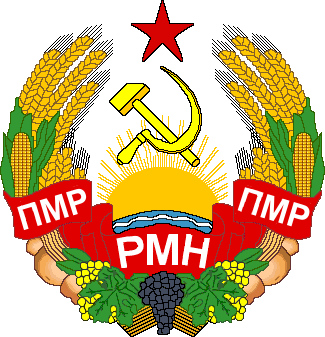 МIНIСТЕРСТВОРЕГIОНАЛЬНОГО РОЗВИТКУПРИДНІСТРОВСЬКОI МОЛДАВСЬКОIРЕСПУБЛІКИ МIНIСТЕРСТВОРЕГIОНАЛЬНОГО РОЗВИТКУПРИДНІСТРОВСЬКОI МОЛДАВСЬКОIРЕСПУБЛІКИ МIНIСТЕРСТВОРЕГIОНАЛЬНОГО РОЗВИТКУПРИДНІСТРОВСЬКОI МОЛДАВСЬКОIРЕСПУБЛІКИ МИНИСТЕРСТВО РЕГИОНАЛЬНОГО РАЗВИТИЯПРИДНЕСТРОВСКОЙ МОЛДАВСКОЙ РЕСПУБЛИКИМИНИСТЕРСТВО РЕГИОНАЛЬНОГО РАЗВИТИЯПРИДНЕСТРОВСКОЙ МОЛДАВСКОЙ РЕСПУБЛИКИМИНИСТЕРСТВО РЕГИОНАЛЬНОГО РАЗВИТИЯПРИДНЕСТРОВСКОЙ МОЛДАВСКОЙ РЕСПУБЛИКИМИНИСТЕРСТВО РЕГИОНАЛЬНОГО РАЗВИТИЯПРИДНЕСТРОВСКОЙ МОЛДАВСКОЙ РЕСПУБЛИКИМИНИСТЕРСТВО РЕГИОНАЛЬНОГО РАЗВИТИЯПРИДНЕСТРОВСКОЙ МОЛДАВСКОЙ РЕСПУБЛИКИМИНИСТЕРСТВО РЕГИОНАЛЬНОГО РАЗВИТИЯПРИДНЕСТРОВСКОЙ МОЛДАВСКОЙ РЕСПУБЛИКИПРИКАЗПРИКАЗПРИКАЗПРИКАЗПРИКАЗПРИКАЗ_____20 июля 2016 года_________20 июля 2016 года____  г. Тирасполь№ __573___________№ __573___________О введении в действие нормативных документов по стандартизации на территорииПриднестровской Молдавской Республики(опубликование в газете «Приднестровье от      июля 2016 года №      О введении в действие нормативных документов по стандартизации на территорииПриднестровской Молдавской Республики(опубликование в газете «Приднестровье от      июля 2016 года №      О введении в действие нормативных документов по стандартизации на территорииПриднестровской Молдавской Республики(опубликование в газете «Приднестровье от      июля 2016 года №      